5 версия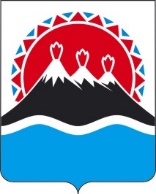 П О С Т А Н О В Л Е Н И ЕПРАВИТЕЛЬСТВАКАМЧАТСКОГО КРАЯг. Петропавловск-КамчатскийВ соответствии со статьей 6 Федерального закона 24.04.1995 № 52-ФЗ «О животном мире», статьей 2 Основ государственной политики в области экологического развития России на период до 2030 года, утвержденных Президентом России от 30.04.2012, Стратегией развития туризма в Российской Федерации на период до 2035 года, утвержденной распоряжением Правительства РФ от 20.09.2019 № 2129-р, в целях сохранения естественных экологических систем, обеспечения охраны диких животных и наблюдения за дикими животными на территории Камчатского краяПРАВИТЕЛЬСТВО ПОСТАНОВЛЯЕТ:Утвердить Правила наблюдения за дикими животными на территории Камчатского края согласно приложению к настоящему постановлению.Ответственность за исполнение настоящего постановления возложить на Министра природных ресурсов и экологии Камчатского края.Настоящее постановление вступает в силу после дня его официального опубликования.                                                                            Приложение к постановлениюПравительства Камчатского края                                                                     от__________№_________Правила наблюдения за дикими животными на территории Камчатского края1. Общие положенияНастоящие Правила регулируют вопросы, связанные с наблюдением за дикими животными на территории природных комплексов Камчатского края.Настоящие Правила не распространяются на нахождение на территории природных комплексов лиц, которым в установленном порядке предоставлено право пользования животным миром, с целью осуществления мероприятий, предусмотренных Федеральным законом от 29.07.2009 № 209-ФЗ «Об охоте и о сохранении охотничьих ресурсов и о внесении изменений в отдельные законодательные акты Российской Федерации», Правилами охоты и Правилами проведения биотехнических мероприятий в целях сохранения охотничьих ресурсов, утвержденными приказами Минприроды России от 24.07.2020 № 477 и от 24.12.2010 № 560 соответственно. Настоящие Правила не распространяются на случаи наблюдения за морскими млекопитающими, в отношении которых действуют Правила посещения лежбищ морских млекопитающих и наблюдения за морскими млекопитающими на территории Камчатского края, утвержденных постановлением Правительства Камчатского края от 05.07.2021 № 285-П.Для целей настоящих Правил используются следующие основные понятия:1) дикие животные – звери и птицы, находящиеся в состоянии естественной свободы;2) территории природных комплексов – общедоступные охотничьи угодья, закрепленные охотничьи угодья и иные территории, являющиеся средой обитания диких животных, за исключением особо охраняемых природных территорий федерального значения и городских лесов;3) туристический лагерь – привал, бивак, туристическая стоянка;4) действия преднамеренного характера — любой вид проявления активности в отношении животного, целью которой было взаимодействие с животным, за исключением крайней необходимости, а также действий, указанных в пунктах 1.2 и 1.3. 2. Правила наблюдения за дикими животными на территории Камчатского края2.1. Во избежание беспокойства и распугивания диких животных, и их возможного травмирования, запрещается приближаться к диким животным (за исключением организованного наблюдения с вышек и оборудованных площадок): мелким (суслик, сурок, белка, заяц-беляк, ондатра, норка, выдра, соболь, горностай, ласка, птицы) – менее, чем на 20 метров; средним (лисица красная, волк, росомаха, рысь) – менее, чем на 50 метров, крупным  – менее, чем на 200 м в отношении бурого медведя, лося, и менее, чем на 450 м в отношении дикого северного оленя, снежного барана.2.2. При посещении природных комплексов запрещено:1) нахождение с собаками без намордника в необходимый для насиживания и выкармливания потомства дикими птицами и наземными млекопитающими период покоя (с 1 апреля по 30 октября);2) оставление пищи, пищевых отходов, бытовых отходов, которые могут привлечь диких животных; 3) кормление и иное приманивание диких животных; 4) преднамеренный контакт с дикими животными, приближение к диким животным на расстояние менее указанного в пункте 2.1 настоящего Порядка;5) преграждать путь диким животным в случае их отхода из зоны встречи;6) преследование диких животных, в том числе посредством применения механических транспортных средств (включая снегоходную технику) и любых летательных аппаратов (помимо случаев, указанных в пунктах 12 и 13 настоящего постановления), за исключением случаев, связанных с проведением научно-исследовательских работ, освобождением от инородных предметов на теле (пластикового мусора, веревок, емкостей);7) стрелять по диким животным из любого вида огнестрельного, газового, травматического и метательного оружия;8) бросать в диких животных любые предметы, или пытаться привлечь внимание животных любым способом (в том числе криком, сигналом автомобиля, музыкальными устройствами и др.); беспокоить выводковые убежища животных (гнезда, норы);9) использование пиротехнических, сигнальных, звуковых, шумовых изделий в местах скопления диких животных, за исключением случаев необходимой обороны;10) размещение отходов в местах обитания диких животных;11) размещение туристического лагеря, стоянки авто- и мототранспортных средств, разжигание костров, хранение горюче-смазочных веществ, использование генераторов менее чем 300 м от гнезд дневных хищных птиц в период гнездования (май-июнь), колоний морских птиц  (указанное требование не распространяется на специально оборудованные согласно утвержденным схемам туристических маршрутов и положениями об ООПТ и их охранных зонах площадки для размещения кемпингов, турбаз, турстоянок, навесов с костровищами);12) преднамеренное (с целью наблюдения за дикими животными) использование любых типов дронов на высоте менее 200 м, за исключением использования дронов профессиональными институтами в научно-исследовательских целях при наличии утвержденной программы научных исследований, либо использования дронов для иных целей, не связанных с наблюдением за дикими животными;13) преднамеренное (с целью наблюдения за дикими животными) использование всех видов воздушного транспорта на высоте и удалении менее 500 м от диких животных, за исключением случаев учета численности диких копытных животных и бурого медведя в рамках государственного мониторинга охотничьих ресурсов.3. Правила наблюдения за дикими животными на территории Камчатского края с использованием плавательных средств3.1. При наблюдении за дикими животными на территории Камчатского края с использованием плавательных средств (яхт, катеров, лодок, каяков, сап-бордов) запрещается:1) приближаться к диким животным на расстояние менее указанного в пункте 2.1 настоящего Порядка;2) производить любые действия, ведущие к распугиванию диких животных;3) преграждать путь диким животным (зверям и птицам) в случае их отхода из зоны встречи;4) окружать встреченное животное (группу животных, зверей или птиц).Пояснительная запискак проекту постановления Правительства Камчатского края«Об утверждении «Правил наблюдения за дикими животными на территории Камчатского края»Настоящий проект постановления разработан в соответствии со статьями 6 Федерального закона 24.04.1995 № 52-ФЗ «О животном мире», статьей 2 Основ государственной политики в области экологического развития России на период до 2030 года, утвержденных Президентом России от 30.04.2012, Стратегией развития туризма в Российской Федерации на период до 2035 года, утвержденной распоряжением Правительства РФ от 20.09.2019 № 2129-р, в целях сохранения естественных экологических систем, обеспечения охраны диких животных и наблюдения за дикими животными на территории Камчатского края, а также в целях предупреждения синантропизации диких животных, которая может повлечь изменение санитарно-эпидемиологической обстановки в Камчатском крае. Кроме того, проектом устраняется возможность (развлекательного/увеселительного) кормления диких животных самодеятельными путешественниками и туристами во всех категориях местообитаний диких животных. Также, проект способствует снижению количества бытового мусора и пищевых отходов, оставляемых на природных территориях.Проект разработан Министерством природных ресурсов и экологии Камчатского края в соответствии с частями 21 и 25.1.4 Положения, утвержденного постановлением Правительства Камчатского края от 12.04.2011 № 137-П «Об утверждении Положения о Министерстве природных ресурсов и экологии Камчатского края».В соответствии с постановлением Правительства Камчатского края от 18.05.2010 № 228-П «Об утверждении Положения о порядке проведения антикоррупционной экспертизы нормативных правовых актов и проектов нормативных правовых актов исполнительных органов государственной власти Камчатского края» настоящий проект постановления Правительства Камчатского края размещен на Едином портале проведения независимой антикоррупционной экспертизы и общественного обсуждения проектов нормативных правовых актов Камчатского края (htths://npaproject.kamgov.ru) для обеспечения возможности проведения независимой антикоррупционной экспертизы в срок с __.__.2023 по ___.___.2023. По окончании данного срока экспертных заключений ___________________________.Проект постановления размещался на региональном портале http://regulation.kamgov.ru/ с целью проведения публичных консультаций                   и оценки регулирующего воздействия в следующие периоды: с 12.09.2022 по 21.10.2022; с 28.10.2022 по 09.12.2022; с 15.12.2022 по 31.01.2023; с 08.02.2023 по 28.03.2023; с 06.04.2023 по 24.05.2023. Уведомление о проведении обсуждений (поскольку затрагивает интересы лиц, занятых в сфере охотничьего хозяйства), при размещении на региональном портале направлялось на электронные адреса экспертов из числа представителей охотпредприятий Камчатского края, а также в адрес Министерства туризма Камчатского края и Министерства экономического развития Камчатского края.По результатам предварительной оценки регулирующего воздействия принято решение о проведении углубленной оценки регулирующего воздействия и публичных консультаций проекта НПА, имеющего высокую степень РВ.По окончании обсуждения _____________________________________. Получено заключение об оценке регулирующего воздействия от _______ № ___.[Дата регистрации]№[Номер документа]Об утверждении Правил наблюдения за дикими животными на территорииКамчатского края Председатель Правительства Камчатского края[горизонтальный штамп подписи 1]Е.А. Чекин